RFQ Title:	Supply and Delivery of Seven (More or Less) Wille 275 Tractor with Various AttachmentsRFQ No:	1220-040-2023-012CONTRACTORLegal Name: 			Contact Person and Title:		Business Address:		Business Telephone:		Business Fax:		Business E-Mail Address:		CITY OF SURREYCity Representative:	Sunny Kaila, Manager, Procurement ServicesE-mail for PDF Files:	purchasing@surrey.caIf this Quotation is accepted by the City, a contract will be created as described in:(a)	the Agreement;(b)	the RFQ; and(c)	other terms, if any, that are agreed to by the parties in writing.Capitalized terms used and not defined in this Quotation will have the meanings given to them in the RFQ.  Except as specifically modified by this Quotation, all terms, conditions, representations, warranties and covenants as set out in the RFQ will remain in full force and effect.I/We have reviewed the RFQ Attachment 1 – Draft Quotation Agreement – Goods and Services.  If requested by the City, I/we would be prepared to enter into that Agreement, amended by the following departures (list, if any):Section			Requested Departure(s)The City requires that the successful Contractor have the following in place before providing the Goods and Services:Workers’ Compensation Board coverage in good standing and further, if an “Owner Operator” is involved, personal operator protection (P.O.P.) will be provided,Workers' Compensation Registration Number ___________________________;Prime Contractor qualified coordinator is Name:  _______________ and Contact Number:  _________________________;Insurance coverage for the amounts required in the proposed Agreement as a minimum, naming the City as additional insured and generally in compliance with the City’s sample insurance certificate form available on the City’s Website at www.surrey.ca search Standard Certificate of Insurance;(d)	City of Surrey or Intermunicipal Business License:  Number ________________;(e)	If the Contractor’s Goods and Services are subject to GST, the Contractor’s GST Number is _____________________________________; and(f)	If the Contractor is a company, the company name indicated above is registered with the Registrar of Companies in the Province of British Columbia, Canada, Incorporation Number ___________________________________.As of the date of this Quotation, we advise that we have the ability to meet all of the above requirements except as follows (list, if any):Requested Departure(s):The Contractor acknowledges that the departures it has requested in Sections 3 and 4 of this Quotation will not form part of the Agreement unless and until the City agrees to them in writing by initialing or otherwise specifically consenting in writing to be bound by any of them.Changes and Additions to Specifications:I/We have reviewed the RFQ Attachment 1, Schedule A – Specifications of Goods and Scope of Services. If requested by the City, I/we would be prepared to meet those requirements, amended by the following departures and additions (list, if any):	Requested Departure(s) Fees and PaymentsContractors are encouraged to submit pricing based on the most recently available model year. The City will allow pricing adjustments based on price changes from the manufacturer. The Contractor will be expected to provide factory invoices to justify increases. As part of their Quotation(s), Contractors should submit Schedule B-1 - Preferred Technical Specifications Response Form (as applicable) by completing the spreadsheet’s third right-most columns.For 2023 Wille 275 Tractor, the Contractor offers to supply to the City of Surrey the Goods and Services for the prices plus applicable taxes as follows:Year, Make & Model:  	Pricing:The completed unit shall be delivered within 		 days after receipt of Purchase Order.Please indicate volume discounts where applicable:Please complete if applicable: 	British Columbia Certified	Complete Vehicle: State Warranty (no less than one (1) year)  	_Extended Warranty Options: 		Warranty repairs shall be performed at: 		In addition to the warranties provided in the Draft Quotation Agreement, this Quotation includes the following warranties:Agreement, this Quotation includes the following warranties:Time Schedule:Contractors should provide an estimated schedule, with major item descriptions and times indicating a commitment to provide the Goods and perform the Services within the time specified (use the spaces provided and/or attach additional pages, if necessary). Staggered delivery of units is acceptable permitted that Contractors approximate the quantity, and year and quarter the units are anticipated to be delivered in. MILESTONE DATES __________________________________Experience, Reputation and Resources:Contractor's relevant experience and qualifications in delivering Goods and Services similar to those required by the Agreement (use the spaces provided and/or attach additional pages, if necessary):Contractor's references (name and telephone number) (use the spaces provided and/or attach additional pages, if necessary).  The City's preference is to have a minimum of three references.  Previous clients of the Contractor may be contacted at the City’s discretion.Contractors should identify and provide the background and experience of all key personnel proposed to provide the Goods and Services (use the spaces provided and/or attach additional pages, if necessary):Key PersonnelContractors should identify and provide the background and experience of all sub-contractors and material suppliers proposed to undertake a portion of the Goods and Services (use the spaces provided and/or attach additional pages, if necessary):I/We the undersigned duly authorized representatives of the Contractor, having received and carefully reviewed the RFQ and the Agreement, submit this Quotation in response to the RFQ.This Quotation is offered by the Contractor this _______ day of _______________, 2023.CONTRACTORI/We have the authority to bind the Contractor.(Legal Name of Contractor)(Signature of Authorized Signatory)	(Signature of Authorized Signatory)(Print Name and Position of Authorized Signatory)	(Print Name and Position of Authorized Signatory)SCHEDULE B-1 – Wille 275 Tractor PREFERRED TECHNICAL SPECIFICATIONS Response FormNote:  Other than entering data in the spaces provided, or including attachments as necessary, make changes to this form or submitting an alternate format is discouraged.  If space is insufficient, additional pages may be added as necessary.These Specifications are the preferred Specifications necessary to establish functional and technical requirements.  The Goods shall meet or exceed these Specifications.  The City is relying on the Contractor to verify suitability and safety of materials, components, equipment, systems and items.  Compatibility is of the essence and any modification, accessory, device, material or type of construction which may be necessary shall be considered to be a part of these Specifications whether detailed by item or not.(Note:  Set out in detail how your technical and functional solution meets the Specifications.  Clearly identify any variance with the Specifications including where conflicts or deviations may exist between your proposed solution and the Specifications or substitutions are recommended.  If no substitutions, deviations or conflicts are identified, the City will consider that the equipment offered is in strict compliance with these Specifications.)Contractors are directed to list complete manufacturers’ details of model proposed in the  right-most column under manufacturers’ specifications.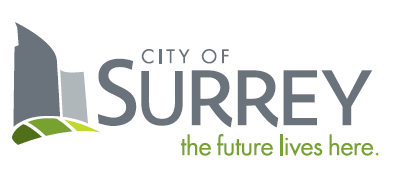 SCHEDULE B – FORM OF QUOTATIONF.O.B. Destination PrepaidF.O.B. Destination PrepaidPayment Terms:A cash discount of	% will be allowed if invoices are paid within	days, or the		day of the month following, or net 30 days, on a best effort basis.Payment Terms:A cash discount of	% will be allowed if invoices are paid within	days, or the		day of the month following, or net 30 days, on a best effort basis.Ship Via:ItemParticularsParticularsParticularsCost per Unit(CDN $)1Unit Price:Unit Price:Unit Price:$2Province of B.C. Environmental Levy (Battery):Province of B.C. Environmental Levy (Battery):Province of B.C. Environmental Levy (Battery):$3Province of B.C. Advance Disposal Fee (Tires):Province of B.C. Advance Disposal Fee (Tires):Province of B.C. Advance Disposal Fee (Tires):$4Air Conditioning Surcharge:Air Conditioning Surcharge:Air Conditioning Surcharge:$5Salt Spreader:Salt Spreader:Salt Spreader:$6Snowplow:Snowplow:Snowplow:$7Front Broom:Front Broom:Front Broom:$8Water Tank:Water Tank:Water Tank:$    9  Flusher Unit:  Flusher Unit:  Flusher Unit:    10  Any Other Levies or Fees:  Any Other Levies or Fees:  Any Other Levies or Fees:a.)a.)a.)b.)b.)b.)c.)c.)c.)11Subtotal:Subtotal:Subtotal:$12GST (5%)GST (5%)GST (5%)$13PST (7%)PST (7%)PST (7%)$14TOTAL QUOTATION PRICE FOR ONE UNIT:TOTAL QUOTATION PRICE FOR ONE UNIT:TOTAL QUOTATION PRICE FOR ONE UNIT:$Pricing is firm until (state date):Pricing is firm until (state date):Pricing is firm until (state date):ALL PRICING IN CANADIAN DOLLARSALL PRICING IN CANADIAN DOLLARSALL PRICING IN CANADIAN DOLLARSALL PRICING IN CANADIAN DOLLARSALL PRICING IN CANADIAN DOLLARS# Vehicles purchased234567Discount (% or $)ACTIVITYSCHEDULE IN ___________SCHEDULE IN ___________SCHEDULE IN ___________SCHEDULE IN ___________SCHEDULE IN ___________SCHEDULE IN ___________SCHEDULE IN ___________SCHEDULE IN ___________SCHEDULE IN ___________SCHEDULE IN ___________12345678910Name:Experience:Dates:Project Name:Responsibility:Description of Goods & ServicesSub-Contractors & Material Suppliers NamesYears of Working with ContractorTelephone Number and EmailPreferred Technical Specifications Response Form√(Yes)√(No)Manufacturers’ Specifications of Equipment Offered.  Contractor should complete all spaces in this column.DIMENSIONSDIMENSIONSDIMENSIONSDIMENSIONSOverall length including rear bumper 125" (3179 mm)   □□Height to top of cab 78" (1981 mm)    □□Track width (winter tires) 47" (1194 mm)  □□Overall width with fenders 47” (1194 mm)□□Inside Turning Radius 70” (1780 mm) maximum    □□Articulation angle of 39 degrees each way□□Oscillation angle of 7 degrees above and below horizontal.□□Ground clearance of 8.75” (222 mm)□□ENGINEENGINEENGINEENGINEThree (3) cylinder, diesel, water cooled, engine, minimum 56 HP.  Tier 4 final engine emission standards, please state□□Engine must be water cooled□□Cold starting aid: block heater and hydraulic oil tank heater□□Quick change air filter with pre-cleaner mounted outside of engine compartment. Include service indicator (vacuum gauge)□□Buzzer, warning symbol system activated for; low oil pressure or high-water temperature. Display to be shown in diagnostic display monitor□□Rear engine hood, side panels and grille should be removable without tools. Once removed, complete engine access should be available.□□Rubber grommets are to be used on both panels and hood to dampen vibration. There shall be access to the engine oil dipstick without removal of any panel.□□Throttle to be controlled by hand lever & foot pedal.□□COOLINGCOOLINGCOOLINGCOOLINGEngine must be water cooledRadiator fan must be shrouded.□□Should allow full horizontal access to entire cooling surface for cleaning (i.e. bottom area should allow for full access).□□Combined cooler – hydraulic oil and engine coolant. Wide fin, to allow maximum air flow and prevent clogging□□FRAMEFRAMEFRAMEFRAMEFrame rails shall be of sufficient strength to withstand the rigors of heavy transport while traveling, complete with all front mounted attachments and rear sander combination. □□Should have on-demand ride control operated via a switch on the console.  This will allow front 3-point linkage arms to float on a hydraulic accumulator circuit improving travel comfort and safety.□□The machine will be supplied with central greasing system of minimum 0.4gal (1.5L) capacity with display function.  □□Rear frame to have preparations for two lift cylinder mounting points, and two 2” (50mm) diameter welded pivot bushings□□IMPLEMENT DRIVEIMPLEMENT DRIVEIMPLEMENT DRIVEIMPLEMENT DRIVEWill have three hydraulic circuits, that operate independently or together.□□Circuit one to have minimum of 55 lpm @ 190 bar (14.5 gpm at 2755 PSI)□□Circuit two minimum of 35 lpm @ 190 bar (9.25 gpm at 2755 PSI)□□Circuit three to have minimum of 20 lpm @ 190 bar (5.25 gpm at 2755 PSI)□□Circuit one to have reversible flow. FRONT HITCHFRONT HITCHFRONT HITCHFRONT HITCHFront lift system will consist of a 3 point hitch in compliance with category 1 hitch standards (3/4" top link pin diameter and 7/8" lift arm pin diameter).□□There shall be two (2) forward extending hitch arms with two (2) category 1 lift hooks.□□Lift hooks will be self-locking and to be un-latchable from the top without tools.□□Lift hooks to be slide mounted such that each hook can be slid 6 inches horizontally on hitch arms to adapt to various attachments pin positions.□□Top link block should provide four (4) pin holes for top link angle adjustments□□Hitch lift height at attachment forward extension point (i.e. blower and plow cutting edge should lift to a minimum of 30" (76 cm) clear lift)□□Hydraulic lift control to provide feather-ability through a pilot-controlled joystick  □□Front hitch to have switchable ride control using an in-line accumulator □□Hitch to have latched switch-controlled float control□□TRANSMISSIONTRANSMISSIONTRANSMISSIONTRANSMISSIONHydrostatic system controlled by two foot pedals. Left floor mounted inch pedal and right-side throttle/hydrostatic speed pedal.□□Must have foot operated inching pedal to provide infinitely variable machine movement.□□Mechanical transmission to be a 1-speed reduction gear and driven by 2-speed hydraulic motor. Speed range of 0 – 15 km/h (9.5mph) in low and 0 -35 km/h (22 mph) in high.□□Hand Throttle function, achieved by 5 position rotary dial.   □□Neutral, Forward, and Reverse to be activated from joystick mounted switch.□□Hydrostatic drive hydraulic lines not to cross centre section.□□AXLESAXLESAXLESAXLESFront axle will have automatic differential lock.□□Rated capacity of each axle should be approx. 5,100 lbs. (2,320 kgs.) □□Front and rear axle must be mechanically linked to ensure driveline power and torque to be available in all working conditions.□□Driveline cardan shafts should be located between the upper and lower centre section articulation points  □□BRAKING SYSTEMBRAKING SYSTEMBRAKING SYSTEMBRAKING SYSTEMShall have a minimum of three (3) braking systems (hydrostatic, service and emergency/parking). □□Service brakes to be multi disc oil immersed and hydraulically assisted.  Brake system must act on all four wheels.  □□Emergency/parking brake will act on all four wheels.□□Outboard dry drum brakes not acceptable□□HUBS, WHEELS AND TIRESHUBS, WHEELS AND TIRESHUBS, WHEELS AND TIRESHUBS, WHEELS AND TIRESIndustrial 6 bolt pattern with 20mm studs□□Supply and install deep lug radial winter tires to be 6 ply (LT235/75R15), mounted on heavy duty steel wheels. □□Industrial wheel rim and centre flange with hub pilot centre featuring valve stem protectors.□□HYDRAULIC SYSTEMHYDRAULIC SYSTEMHYDRAULIC SYSTEMHYDRAULIC SYSTEMHydraulic system will consist of four (4) individual stacked pumps.□□Pump stack configuration:                                     Pump 1 - Hydrostatic variable flow                                                            Pump 2 - 55L/min @ 190 bar (14.5GPM @ 2800 PSI)  Pump 3 - 35L/min @ 190 bar (9.25GPM @ 2800 PSI)Pump 4 - 20L/min @ 190 bar (5.3GPM @ 2800 PSI)□□All pumps to be driven from fly wheel side of engine.□□Main hydraulic tank should be positioned directly above the hydraulic pump stack.  □□All pump suction lines will be routed vertically to the bottom of main hydraulic tank.□□Short suction lines to hydraulic pumps should be used, causing positive inlet pressure conditions. □□Hydraulic pressurized oil fill top-up system to be provided. Oil should be routed directly through main hydraulic filter (No reservoir free pour access to be provided).□□Hydraulic tank will have external oil level sight glass.□□Three front mounted high flow couplers.  0-55LPM (14.5 GPM) reversible and 110LPM (29 GPM)   □□One front mounted case drain coupler.□□Six front mounted double acting couplers.□□Two rear mounted high flow couplers.0-55LPM (14.5 GPM) reversible and 110LPM (29 GPM)□□One rear mounted case drain coupler.□□Two rear mounted double acting couplers.□□ELECTRICALELECTRICALELECTRICALELECTRICALTwelve (12) Volt DC, negative ground with a 750cca,100-amp alternator, □□Dash mounted electronic battery disconnect switch.□□Front mounted, 7 pin power outlet.□□Rear mounted, 7 pin power outlet.□□Rear mounted, 7 pin trailer receptacle.□□Switches and dials for lights, heater, A/C, parking brake, heated mirrors to be mounted on dash in group formation □□Supply and install low hydraulic oil level light and buzzer □□Illuminated display monitor showing the following: Warning for low hydraulic oil levelTachometer / hour meterCoolant temperatureEngine oil pressure w/ signal lightHydraulic oil temperatureVoltmeterFuel level  □□LIGHTINGLIGHTINGLIGHTINGLIGHTINGThere will be two (2) headlights, four (4) forward and two (2) rearward facing work lights, all to be mounted at top of cab.  Two (2) backup lights will operate with reverse switch and on-demand via dash rocker switch□□There shall be two (2) rear rubber-mounted combination tail/signal lights □□There shall be four (4) way “hazard” flashers and self-cancelling turn signals  □□A rubber based warning beacon with breakaway mount should be provided□□CABCABCABCABThe cab shall be “ROPS, FOPS Certified” to ISO-3471, & ISO 3449 1365 J specifications and bear a certification label□□Cab shall be rubber isolation mounted (cab shall not be ride mounted or integrated to front frame)□□Cab to feature one left side opening door with sliding window feature.  □□Noise level to be 73-74 DBA inside at max engine rev,□□Cab glass to be mounted to bolted (not glued) aluminum sub frames for quick exchange□□Mirror to be mounted in cab frame (not door) using adjustable friction mounts to hold mirror position but allow swing away protection□□Mirrors to be heated□□Cab heat vents should be placed in 4 positions within the cab interior□□At the entire front windshield base area from left to right in the form of a manifold with 10 or more vent openings□□Wide window defrosting in the cab “B” pillars left and right with adjustable vents□□Floor heating vents that have adjustable air flow direction and rate□□Air fan should be 3 speed or variable flow□□Top headliner located defrost vents not acceptable.□□A separate air recirculation control should be from 0-100% of air to recirculate or provide full pressurization □□Air intake shall be filtered with a replaceable paper element□□Right side window to have a full opening swing out feature for training and operator emergency egress□□Rear single arm wiper and washer system.□□Front pantograph wiper arms to have long life wiper blade bushings with refillable grease caps.□□Red stop button dash mounted for driver emergency shut down□□Cab to contain the following: HornFloor mats Inside rear-view mirror LED Dome lights with blue and/or white lighting2 - Point 75mm seat belt Sound absorption lining Radio/MP3 Bluebooth/AUX-in/USB/SD-Card, mounted overheadTilt steering in column Flat step for safe entry Overhead roof windowAir conditioner with cab pressurizer integrated below roof line (roof mounted air conditioner not acceptable).Guard for forward facing light protection.Sun visorFlat floor with no drive line hump□□SEATSEATSEATSEATAir suspension with auto weight adjustment feature.□□Seat will be heated□□Air lumbar and multiple bolster adjustments.□□Seat base angle and horizontal slide and length feature.□□Rocker travel or rigid setting latch.□□Variable seat suspension cushion rate adjustment.□□Integrated right side adjustable arm rest.□□JOYSTICKJOYSTICKJOYSTICKJOYSTICKTrue hydraulic pilot pressure-controlled joystick.□□Joystick is seat mounted such that the operator and joystick move together on seat suspension.□□True hydraulic featherability on 'x' and 'y' axis.  No calibration required for lifetime.□□ 4-line hydraulic pilot control system from base of joystick piped to joystick pilot valve below the cab floor.□□Joystick pilot systems controls main high-pressure valve mounted to machine frame.□□Pilot control valve to function at low pressure then activating main valve at full working pressure and flows.□□Joystick handle adjustments.  Must have 4-way adjustment. Stick up, down, forward and backward positions.□□True seat mounting of joystick.□□STEERINGSTEERINGSTEERINGSTEERINGTwo double acting steering cylinders.  Allowing for push and pull of the articulated steering system.□□Priority flow at low system pressures to provide safe independent oil pressure to steering cylinders.□□Steering cylinders to feature rod and body self-aligning pivot ends.   □□Should have replaceable, spherical bearings at both ends of the cylinder.□□Steering pins to be tempered with upper and lower wedge pin mounts that prevents frame housing wear□□Individual grease lines to be mounted to both ends each cylinder.□□Articulation steering bump stops to be designed not to allow steering cylinders to bottom out at maximum steering angle limits (cylinder protection feature).□□AUXILIARY WATER HOSE:AUXILIARY WATER HOSE:AUXILIARY WATER HOSE:AUXILIARY WATER HOSE:Should have a through articulation centre, high pressure hose.  □□High pressure hose must be 3/4" ID, to be rated at 190 bar (2755 PSI).□□Water hose must have brass couplers at each end (front and rear half of machine).□□Should have integrated switch and wiring to control a water pump circuit (for sweeping dust control).  □□Should have a through articulation centre, high pressure hose.  □□FUEL TANKFUEL TANKFUEL TANKFUEL TANKSingle fuel tank with lockable fuel cap to be supplied. □□Should have 50 litre minimum capacity.□□OVER ENGINE MOUNTINGOVER ENGINE MOUNTINGOVER ENGINE MOUNTINGOVER ENGINE MOUNTINGShould be equipped with integrated 4 mounting pin points.□□Hydraulic and electrical connections to be supplied as original equipment.□□Hydraulic raise/lower as well as electrical functions to be operated using rocker switches located on right-hand console. □□TOOL CARRIER ITEMSTOOL CARRIER ITEMSTOOL CARRIER ITEMSTOOL CARRIER ITEMSRear hydraulic tilting hitch frame must be welded as a one-piece integrated bracket including:                                                                                    i) dual cylinder mounts                                                                   ii) dual frame pivot mounts                                                               iii) dual upper attachment hook points                                               iv) dual lower attachment lock pin holes□□Lift cylinders should have self aligning spherical bearings at each end and be grease zerk ready.                                   □□Cylinders will be double acting with independent available float switch function.□□Rear hitch frame bushings to include press fit brass bearing shells with threaded grease zerk holes. □□Rear hitch lift functionality to be available on dash mounted switch and secondary joystick button control. □□Must have galvannealed steel hydraulic lines to rear of machine. □□Dedicated double acting hydraulic valve to activate rear hitch cylinders□□Factory installed integrated electrical switches and fused circuit. □□Optional Category 1 three-point linkage system to be available to adapt to the existing rear frame preparation.□□AUTOMATIC GREASE SYSTEM  □□Factory installed auto lube system with minimum 1.5L canister (aftermarket not acceptable). □□Should be a one-line system□□All grease lines to be chassis mounted in galvannealed steel except at cylinder ends.□□Will provide grease to all moving joints and cylinder ends throughout front and rear of machine frame.□□Programmable controller □□Will be powered by an integrated wiring circuit and fused in machine fuse panel.□□Will include portable filling pump□□BACKUP CAMERABACKUP CAMERABACKUP CAMERABACKUP CAMERA7" colour screen□□3 channel system with 1 camera□□Main wiring harness should have a factory integrated camera circuit system.□□Should have in cab harness connection point for monitor power and signal.□□WARRANTYWARRANTYWARRANTYWARRANTYStandard Factory Warranty to be a minimum of 2 years, or 2,000 hours whichever occurs first.  Factory warranty certificate to be provided with bid. □□Optional Factory Extended Warranty to be an additional 1 year, or 1,000 hours for a Total Full Machine Warranty of 3 years, or 3,000 hours whichever occurs first.  State cost:□□Optional 5 year, or 5,000 hours (whichever occurs first) articulating centre section warranty available when factory installed central automatic pressure lubrication is ordered. State cost□□MISCELLANEOUSMISCELLANEOUSMISCELLANEOUSMISCELLANEOUSShop service, parts information, technical □□Service bulletins (TSB’s) SHALL be provided electronically by the authorized dealer□□Units shall be supplied licensed, plated and insured, done through the City of Surrey’s broker□□Units shall meet all applicable transport regulations, both Federal and Provincial, and be permitted to be driven on roads.□□SPREADER ATTACHMENTSPREADER ATTACHMENTSPREADER ATTACHMENTSPREADER ATTACHMENTPlease provide pricing and specifications for the salt spreader attachment□□SWEEPER ATTACHMENTSWEEPER ATTACHMENTSWEEPER ATTACHMENTSWEEPER ATTACHMENTPlease provide pricing and specifications for the sweeper attachment□□PLOW ATTACHMENTPLOW ATTACHMENTPLOW ATTACHMENTPLOW ATTACHMENTPlease provide pricing and specifications for front plow attachment□□WATER TANK ATTACHMENTWATER TANK ATTACHMENTWATER TANK ATTACHMENTWATER TANK ATTACHMENTPlease provide pricing and specifications water tank attachment □□FLUSHER ATTACHMENTFLUSHER ATTACHMENTFLUSHER ATTACHMENTFLUSHER ATTACHMENTPlease provide pricing and attachments for flusher attachment□□